Практическое занятие №2ТЕМА: Кинематический синтез и анализ сложных зубчатых механизмовЗадание.1.1. Установить структуру механизма и определить его тип.1.2. Вывести формулу передаточного отношения механизма, выразив его через числа зубьев колес.1.3. Подобрать числа зубьев всех колес, обеспечивая заданные условия синтеза механизма (общее передаточное отношение  механизма, количество сателлитов у планетарной ступени и т.д.); если количество сателлитов не оговорено, принять любое >1, удовлетворяющее условиям соседства и сборки.Передаточные отношения механизма или отдельных ступеней задает консультант.По подобранным числам зубьев колес рассчитать фактическое передаточное отношение механизма  и сравнить по модулю с тем, которое соответствует условиям синтеза (допустимая погрешность ).1.4. Считая угловую скорость  выходного вала B зубчатого механизма заданной и равной по модулю угловой скорости входного звена рычажного механизма в задаче 2, определить абсолютные угловые скорости всех звеньев; для звеньев, образующих вращательные кинематические пары, рассчитать относительные угловые скорости.1.5. На листе формата А4 вычертить (желательно в масштабе 1:1) схему механизма в двух проекциях; на одной из проекций показать расположение сателлитов или связанных колес с учетом количества потоков. При определении диаметров колес принять их модуль m = 1 мм.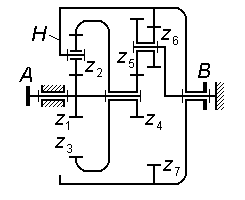 Пример. Произвести синтез и кинематический анализ механизма, схема которого приведена на рис. 1. Подбором чисел зубьев обеспечить получение передаточного отношения =-15,2. Угловая скорость выходного вала =6,5 с-1.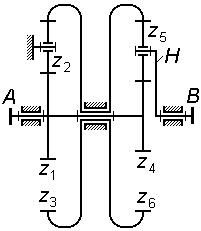 Рис.1Решение. Зубчатые колеса  и водило H составляют дифференциальную ступень, у которой угловые скорости колес z4 и z6 связаны соосной рядовой кинематической цепью, образуемой колесами z1, z2 и z3. Таким образом, механизм является замкнутым дифференциалом. Его кинематику можно описать следующими соотношениями:- для дифференциальной ступени;- для замыкающей цепи;- уравнения кинематических связей; 		 ; 	 .Учитывая эти равенства и то, что , можно записать;отсюда получаем формулу передаточного отношения механизма.Можно задать значение дроби  и рассчитать величину , при которой будет обеспечено требуемое передаточное отношение :.Пусть, например ; тогда для отношения  получим требуемое значение,которое можно довольно точно представить подходящей обыкновенной дробью.Проверим точность подбора чисел зубьев по величине фактического передаточного отношения:;отклонение полученной величины от заданной составляет,что вполне допустимо.Числа зубьев связанных колес  и сателлитов найдем из условий соосности:; 	 ,откуда;.Примем  и .Из условий соседства найдем предельно допустимые значения числа связанных колес  и сателлитов :;.Из условия сборки для замыкающей кинематической цепи ,,следует, что в качестве  пригодно значение любого делителя числа 75, не превышающее 7 (здесь  - произвольное целое число); примем .Аналогично, для дифференциальной ступени,, должна быть целой величинаи поэтому можно принять число сателлитов  (это единственный делитель числа 69, отличный от 1 и меньший 6).Таким образом, для колес редуктора подобраны следующие числа зубьев и потоков мощности: =24; =14; =51; =5;=19; =15; =50; =3.Рассчитаем кинематику механизма.Полагая  и  (знаки  и  должны совпадать), найдем угловую скорость входного вала и расположенных на нем зубчатых колес;угловая скорость связанных колес ;угловая скорость колес  и ;из соотношения,учитывая, что , найдем угловую скорость сателлитов .Найдем относительные угловые скорости во вращательных парах:;.Для вычерчивания кинематической схемы механизма необходимо принять значения межосевых расстояний рядовой и планетарной частей:для каждой части механизма разрешается принять любое из двух возможных значений, если они неодинаковы.Примем: для рядовой части,для планетарной -.Диаметры начальных окружностей: для рядовой цепи;;;;для планетарной ступени;;;.Сателлиты  и связанные колеса имеют по две начальных окружности - во внешнем и внутреннем зацеплении. На рис.2 показан пример оформления графической части задачи.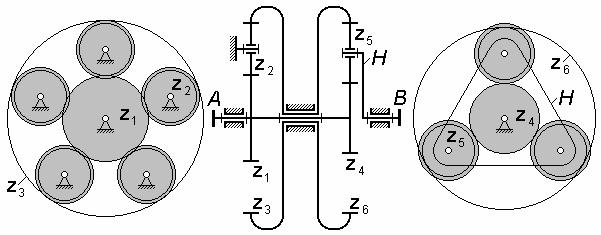 Рис.2